Little Bear Walk　ミニスゴロク「小ぐまの散歩」　＜★コード：BL230307 ★対象：全校種 ★テーマ：手書き用ブランク20題版＞　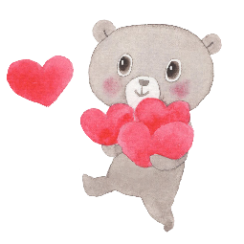 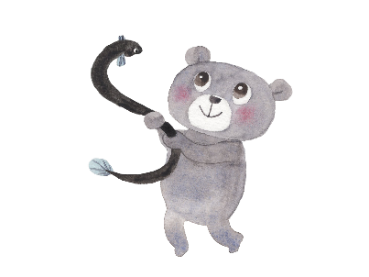 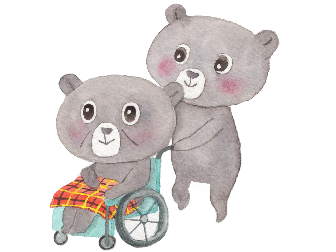 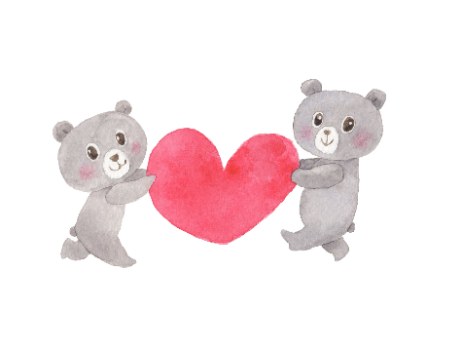 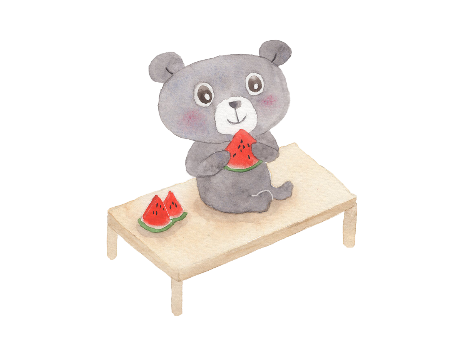 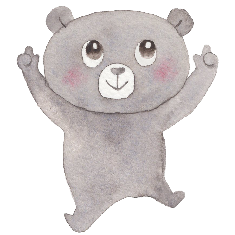 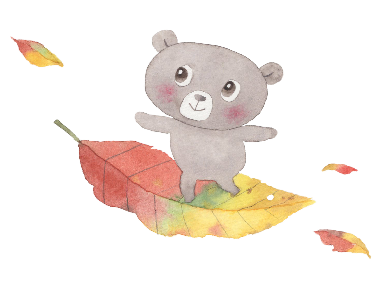 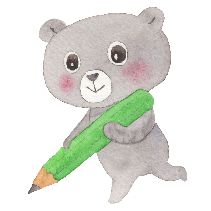 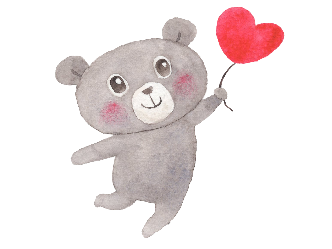 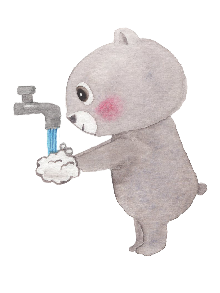 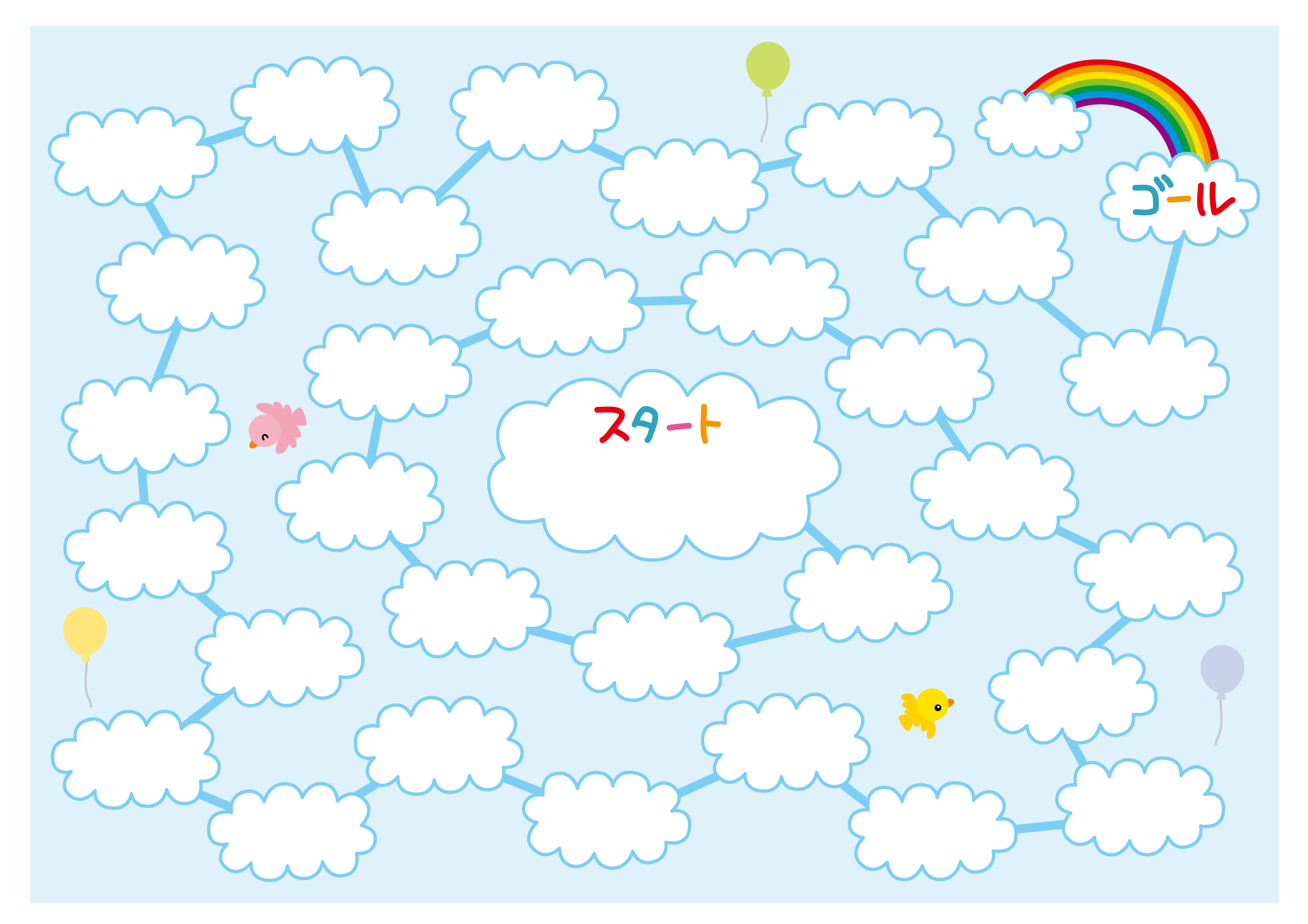 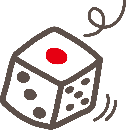 Little Bear Walk　ミニスゴロク「小ぐまの散歩」　＜★コード：BL230307 ★対象：全校種 ★テーマ：手書き用ブランク20題版＞